МІністерство освіти і науки україниНаціональний авіаційний університетНавчально-науковий гуманітарний інститутКафедра іноземної філологіїМетодичні рекомендації з самостійної роботи студентів з опанування навчального матеріалу з дисципліни «Іноземна мова»за спеціальністю	053  «Психологія»Укладач:викладач  Журавель Т.В.Методичні рекомендації розглянуті та схвалені                                                         на засіданні кафедри іноземної філології                                                          Протокол № ____ від «___»_____2018 р.Завідувач кафедри _____ Ковтун О.В.Методичні рекомендаціїз самостійної роботи студентів з опанування навчального матеріалу з дисципліни «Іноземна мова»Самостійна робота студента є основним видом засвоєння навчального матеріалу у вільний від аудиторних занять час. Зміст СРС над конкретною дисципліною визначається робочою навчальною програмою з цією дисципліни, навчально-методичними матеріалами, завданнями та вказівками викладача.З навчальної дисципліни «Іноземна мова» самостійна робота студентів передбачає:Підготовку до практичних занятьВиконання домашнього завданняПідготовку до МКРСамостійна робота студента з дисципліни виконується для: 1) закріплення та поглиблення практичних знань студента з навчального матеріалу, винесеного на самостійне опрацювання; 2) формування практичних умінь використовувати вивчений лексичний матеріал на практиці для розвитку мовленнєвої діяльності та письмових навичок; 3) вироблення вмінь і навичок самостійно працювати та виокремлювати основний матеріал. Виконання самостійної роботи є важливим етапом у засвоєнні навчального матеріалу і оволодіння практичними вміннями його застосовувати у мовленнєвій діяльності.Рекомендована література1. Коваленко П.И. Английский для психологов и социологов: пособие/ Коваленко П.И. –Ростов-на-Дону. : Феникс, 2006. – 319с.2. Бочарова Г.В., Степанова М.Г. Read off! Graded Reader with Exercises: Сборник текстов по психологии для чтения на английском языке с упражнениями/ Бочарова Г.В., Степанова М.Г.  – М.: Флинта, 2008. –  208с.3. Донченко Е.Н. Англиский для психологов и социологов: Пособие/ Донченко Е.Н. –Ростов-на-Дону : Феникс, 2006.-512с.4. Баранівська Т. Граматика. Збірник вправ/ Баранівська Т.  – К.: ООО «И П Логос». 2005. – 384 с.5. Kristine C. Brewer. Managing Stress/ Kristine C. Brewer. –England: Gower Publishing Limited, 1997. – 82р.6. Mаyers David G. Exploring psychology/ Mаyers David G.  Worth Publishers. 4th ed., 1999. – 312р.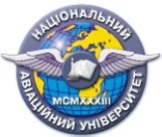 Система менеджменту якостіНавчально-методичний комплекснавчальної дисципліни«Іноземна мова»ШифрдокументаСМЯ НАУ НМК 12.01.05-01-2018Система менеджменту якостіНавчально-методичний комплекснавчальної дисципліни«Іноземна мова»Стор. 1 з 2Стор. 1 з 2Система менеджменту якостіНавчально-методичний комплекснавчальної дисципліни«Іноземна мова»ШифрдокументаСМЯ НАУ НМК 12.01.05-01-2018Система менеджменту якостіНавчально-методичний комплекснавчальної дисципліни«Іноземна мова»Стор. 2 з 2Стор. 2 з 2